01 December 2021 Dear Parent/Guardian,The ongoing efforts by parents and children to adhere to the public health advice during thispandemic has been fundamental to our work to drive down the incidence of COVID-19 in the community.Our priority continues to be to minimise risk and protect as many people as possible from severe illness. As you are aware, the National Public Health Emergency Team monitors incidence of COVID- 19 in all age cohorts and environments on an ongoing basis.In a very short period of time, we have seen a significant and rapid deterioration in the epidemiological situation, and a resultant very high incidence in the as-yet-unvaccinated 5 – 11-year- old age group. This is a cause for some concern.Schools are at the heart of our communities and they play a fundamental role in the social lives and wellbeing of our children; this is particularly true for children who have special educational needs, are disadvantaged or who may have been disproportionately impacted by school closures during the pandemic. It is therefore imperative that we move quickly as soon as we notice a significant change in incidence.In addition to the general public health advice to reduce discretionary social contact and for at least the next two weeks, the following events and activities should be avoided:Indoor birthday parties and play dates – these should take place outdoors and should be kept smallSleepoversIndoor community gatherings involving children including communions, confirmations, nativity and other seasonal eventsFurther to this, parents should:Not let children attend school or creche if they have any symptoms of COVID-19. Help them to isolate at home and arrange a PCR test straight away.Reduce their own contacts. This means work from home unless it is essential to attend the workplace in person, it also means making difficult decisions to avoid indoor social gatherings.Meet others outdoors where possible.Wear a mask if you cannot keep a distance from others.Ensure that your child wears a mask if it is recommended for them.If anyone in your household is symptomatic, they should isolate and get a PCR test. You should not use or rely on the results of an antigen test if you have symptomsIf your child is a close contact of a case in school, you may be asked to use antigen tests, supplied by the HSE, as an additional tool. If any stage your child develops symptoms of COVID-19 or an antigen test is ‘positive’ they should be isolated at home and parents should arrange a PCR test for them.One in five young adults are not yet vaccinated, please consider vaccination for any older children in your household not yet protectedI am keenly aware that these measures are not what any of us want to hear, particularly at this time of year. I know this is an additional burden at what has been a very difficult time for all of us, particularly those of us with young families.That being said, parents have a key role to play in reducing transmission within and between households. At this time of year, young children often display respiratory symptoms, and we know that it gets increasingly difficult to isolate and arrange PCR tests repeatedly. But this remains an essential measure to protect families and the wider community.When incidence of disease is as high as it at the moment across the country, it means that the force of infection is pushed down through the unvaccinated population and into our unvaccinated young children. While we know that most in this age group will experience a very mild form of this disease if they pick it up, for a small few, they may become severely ill. I am hopeful that if we all make a concerted effort to follow these measures for at least the next two weeks, we can make a real difference to incidence of disease in this cohort and in the wider public.NPHET has recommended, on a temporary basis, the wearing of face masks for children:Aged 9 years and over on public transport, in retail and other indoor public settings as currently required for those aged 13 and over, with exemptions as appropriate; andIn third class and above in primary school (guidance will issue to schools from the Department of Education on this).This measure will be subject to review by NPHET in mid-February 2022.I would also like to note that vaccines are doing an excellent job of preventing severe illness and disease in those who are fully vaccinated. This is really good news, and I welcome the European Medicines Agency (EMA) authorisation of the Pfizer/BioNTech vaccine for primary school going children (5-11 years). We anticipate receiving further advice from the National Immunisation Advisory Committee (NIAC) in the near future.Many thanks for your continued effort to keep our schools and our wider communities safe.Yours Sincerely,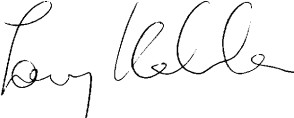 Dr Tony Holohan Chief Medical Officer